О предоставлении разрешения на отклонениеот предельных параметров разрешенногостроительства, реконструкции объектов капитального строительстваУчитывая заявление Романовой Ирины Валерьевны о предоставлении разрешения на отклонение от предельных параметров разрешенного строительства, реконструкции объектов капитального строительства, руководствуясь ст. 40 Градостроительного кодекса Российской Федерации, ст. 16 Федерального закона «Об общих принципах организации местного самоуправления в Российской Федерации», Уставом Жигаловского муниципального образования, административным регламентом предоставления муниципальной услуги «Предоставление разрешения на отклонение от предельных параметров  разрешенного строительства, реконструкции объектов капитального строительства», утвержденным постановлением администрации Жигаловского муниципального образования  от 21.06.2021 г № 52:Предоставить разрешение на отклонение от  предельных параметров разрешенного строительства, реконструкции объектов капитального строительства, установленных в градостроительном регламенте с условно разрешенным видом земельного участка «для индивидуального жилищного строительства», в отношении земельного участка с кадастровым номером: 38:03:120102:ЗУ1, площадью 429 кв. м, расположенного по адресу: Иркутская область, Жигаловский район, рп. Жигалово, ул. Депутатская, 16, в части уменьшения минимального размера земельного участка до 429 кв. м.Опубликовать настоящее распоряжение в «Спецвыпуск Жигалово» и разместить на официальном сайте: Жигаловского муниципального образования в сети Интернет www.жигалово-адм.рф в течение 10 дней с момента его подписания.Контроль за исполнением настоящего распоряжения оставляю за собой. Глава  Жигаловскогомуниципального образования        	 		                      	Д.А. Лунёв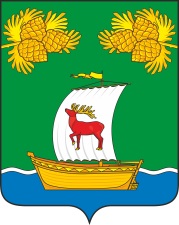 РОССИЙСКАЯ ФЕДЕРАЦИЯИРКУТСКАЯ ОБЛАСТЬАДМИНИСТРАЦИЯЖИГАЛОВСКОГО МУНИЦИПАЛЬНОГО ОБРАЗОВАНИЯРАСПОРЯЖЕНИЕ РОССИЙСКАЯ ФЕДЕРАЦИЯИРКУТСКАЯ ОБЛАСТЬАДМИНИСТРАЦИЯЖИГАЛОВСКОГО МУНИЦИПАЛЬНОГО ОБРАЗОВАНИЯРАСПОРЯЖЕНИЕ 04.07.2022 г. № 152рп. Жигалово